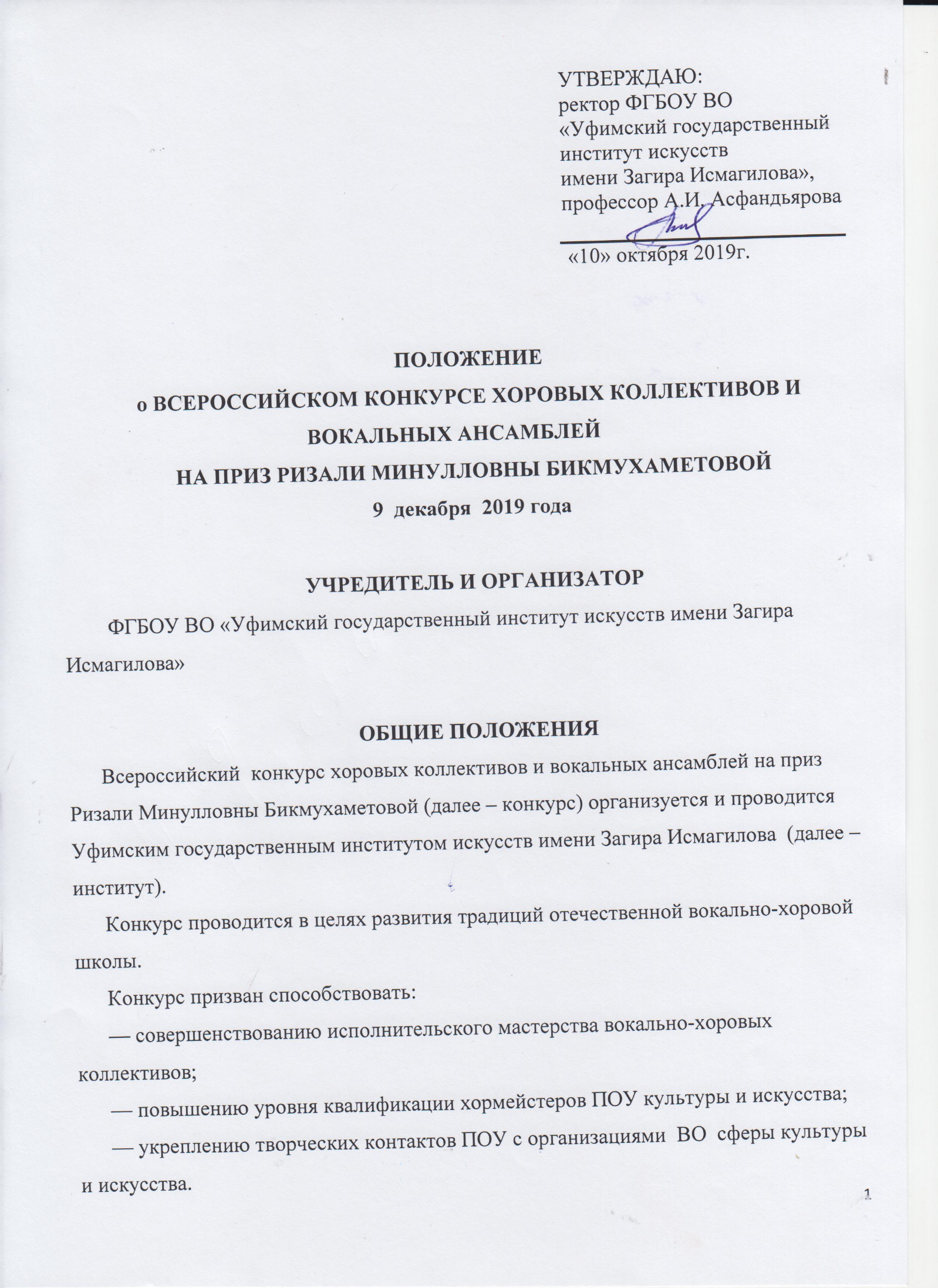 УСЛОВИЯ ПРОВЕДЕНИЯ КОНКУРСАВо Всероссийском конкурсе хоровых коллективов и вокальных ансамблей на Приз Ризали Минулловны Бикмухаметовой
принимают участие  учебные вокальные ансамбли и хоровые коллективы обучающихся по программам среднего профессионального образования в области культуры и искусства, а также музыкально-педагогических колледжей.

Конкурс проходит среди  академических коллективов в следующих номинациях:
•	«Хоровые коллективы» (смешанные, однородные)
•	«Вокальные ансамбли» (смешанные, однородные)

В составе хорового коллектива допускается участие иллюстраторов не более 25% от 
общего количества участников хора.
В составе вокального ансамбля участие иллюстраторов не допускается.

Конкурсные прослушивания проводятся в один тур.ПРОГРАММНЫЕ ТРЕБОВАНИЯУчастникам конкурса в обеих номинациях необходимо представить программу, состоящую из трёх разнохарактерных произведений без ограничений по жанрам и стилю. Существенным условием конкурсной программы является исполнение двух произведений a’cappella. Произведения с сопровождением исполняются под аккомпанемент музыкальных инструментов (фонограммы не допускаются).  Продолжительность выступления не должна превышать 15 минут с учётом времени выхода хора и ухода со сцены.УСЛОВИЯ УЧАСТИЯ В КОНКУРСЕДля участия в конкурсе необходимо не позднее 30 ноября  2019 года подать заявку по прилагаемому образцу (Приложение 1). Скан-копиязаявки, заверенной руководителем организации, а также в форматеWordпринимаются по электронному адресу: khdugai@mail.ru.К заявке (по образцу) следует приложить скан-копии следующих документов:паспорт (копия) руководителя и концертмейстера коллектива;список участников хора/вокального ансамбля с указанием Ф.И.О., курсов обучающихся и Ф.И.О. иллюстраторов;краткая творческая биография хорового коллектива/вокального ансамбля;фотография хора/вокального ансамбля (размером не более 2 Mb);согласие на обработку персональных данных руководителя и концертмейстера по форме (Приложение2)ФИНАНСОВЫЕ УСЛОВИЯ КОНКУРСАКонкурс проводится без вступительного взноса.Оплата проезда, расходов на питание и проживание конкурсантов и собственных концертмейстеров  осуществляется за счёт средств участников или направляющей организации.Иногородним коллективам предоставляется общежитие при условии наличия свободных мест в студенческом общежитии УГИИ им. З. Исмагилова на условиях возмещения стоимости проживания участниками конкурса. ПОДВЕДЕНИЕ ИТОГОВ, ПРАВА ЖЮРИ И ОРГКОМИТЕТА КОНКУРСАЖюри присуждает звания лауреатов и дипломантов. Жюри имеет право присуждать не все места, делить место между конкурсантами, учреждать Гран-при, специальные дипломы, призы, дипломы «Лучший  концертмейстер», «Лучший дирижёр», «Лучший исполнитель сольной партии», награждать преподавателей за подготовку лауреатов и дипломантов. Решение жюри является окончательным и пересмотру не подлежит.Оргкомитет оставляет за собой право аудио- и видеозаписи выступлений участников конкурса, и использование этих материалов в рекламных, информационных, методических целях. КОНТАКТНАЯ ИНФОРМАЦИЯЗаведующая кафедрой хорового дирижирования, доцентАлсу АфгановнаХасбиуллина (+7 9613630500)Доцент кафедры хорового дирижирования Наталья Евгеньевна Буткевич  (+7 9272386684)e-mail: khdugai@mail.ruПРИЛОЖЕНИЕ 1ЗАЯВКА на участие воВсероссийском конкурсе хоровых коллективов и вокальных ансамблейна Приз РизалиМинулловныБикмухаметовойУфа, 20191. Наименование хора/вокального ансамбля	2. Наименование направляющего образовательного учреждения, e-mail, контактные телефоны образовательного учреждения  _____________________________________________________________________3. Ф.И.О. (полностью) руководителя хора и контактные телефоны,_____________________________________________________________Программа:(композитор, автор слов, название произведения)1)	2)	3)	С условиями конкурса ознакомлен и согласен:(подпись руководителя хора/вокального ансамбля)Руководитель учреждения			(дата, подпись, расшифровка подписи, печать)ПРИЛОЖЕНИЕ 2 СОГЛАСИЕНА ОБРАБОТКУ ПЕРСОНАЛЬНЫХ ДАННЫХнастоящим даю своё согласие на обработку федеральным государственным бюджетным образовательным учреждением высшего образования «Уфимский государственный институт искусств имени Загира Исмагилова» (далее – оператор, 450008, г.Уфа, ул.Ленина, д.14)моих персональных данных и подтверждаю, что, давая настоящее согласие, я действую своей волей и в своих интересах.Согласие даётся мною в целях, связанных с подготовкой и проведением Всероссийского  конкурса хоровых коллективов и вокальных ансамблей на приз РизалиМинулловныБикмухаметовой и распространяется на следующие персональные данные:- фамилия, имя, отчество;- должность, место работы (с указанием наименования организации, фамилии, имени, отчества индивидуального предпринимателя);- пол, число, месяц, год и место рождения;- образование (специальность, квалификация, наименование образовательного учреждения, дата окончания);- государственные, ведомственные и региональные награды (наименование награды, дата награждения);- адрес места жительства (по месту регистрации, фактический);- стаж работы (службы) (общий, в отрасли);- характеристика с указанием конкретных заслуг, являющихся основанием для представления к награждению;- данные общегражданского паспорта (серия, номер, дата выдачи, наименование органа, выдавшего паспорт).Настоящее согласие предоставляется на осуществление действий в отношении моих персональных данных, которые необходимы или желаемы для достижения вышеуказанных целей, включающих (без ограничения): сбор, систематизацию, накопление, хранение, уточнение (обновление, изменение), использование, распространение (в том числе передачу), обезличивание, блокирование, уничтожение, осуществление любых иных действий с моими персональными данными с учётом федерального законодательства.Обработка персональных данных будет осуществляться следующими способами: в информационных системах персональных данных с использованием средств автоматизации и (или) без использования средств автоматизации.В случае неправомерного использования предоставленных мною персональных данных согласие отзывается моим письменным заявлением.Согласие дано мною на период со дня его подписания доистечения сроков хранения соответствующей информации или документов, содержащих информацию с персональными данными, установленных оператором.Я ознакомлен(а), что:1) согласие на обработку персональных данных действует со дня его подписания до дня отзыва в письменной форме;2) согласие на обработку персональных данных может быть отозвано на основании письменного заявления в произвольной форме.г. Уфаг. Уфаг. Уфа«»20г.г.Я,,(фамилия, имя, отчество, в том числе имевшиеся ранее)(фамилия, имя, отчество, в том числе имевшиеся ранее)(фамилия, имя, отчество, в том числе имевшиеся ранее)(фамилия, имя, отчество, в том числе имевшиеся ранее)(фамилия, имя, отчество, в том числе имевшиеся ранее)(фамилия, имя, отчество, в том числе имевшиеся ранее)(фамилия, имя, отчество, в том числе имевшиеся ранее)(фамилия, имя, отчество, в том числе имевшиеся ранее)(фамилия, имя, отчество, в том числе имевшиеся ранее)(фамилия, имя, отчество, в том числе имевшиеся ранее)(фамилия, имя, отчество, в том числе имевшиеся ранее)(фамилия, имя, отчество, в том числе имевшиеся ранее)(фамилия, имя, отчество, в том числе имевшиеся ранее)(фамилия, имя, отчество, в том числе имевшиеся ранее)(фамилия, имя, отчество, в том числе имевшиеся ранее)(фамилия, имя, отчество, в том числе имевшиеся ранее)проживающий(ая) по адресу:проживающий(ая) по адресу:проживающий(ая) по адресу:проживающий(ая) по адресу:проживающий(ая) по адресу:паспортпаспортсериясерия№(когда и кем выдан)(когда и кем выдан)(когда и кем выдан)(когда и кем выдан)(когда и кем выдан)(когда и кем выдан)(когда и кем выдан)(когда и кем выдан)(когда и кем выдан)(когда и кем выдан)(когда и кем выдан)(когда и кем выдан)(когда и кем выдан)(когда и кем выдан)(когда и кем выдан)(когда и кем выдан)(фамилия и инициалы лица, давшего согласие)                        (личная подпись)